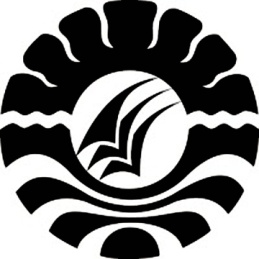 HASIL PENELITIANPENGGUNAAN MEDIA GAMBAR DALAM MENGEMBANGKAN KOSA KATAANAK PADA TAMAN KANAK-KANAK NURALIYAH TAWAROE KECAMATAN DUA BOCCOE KABUPATEN BONEADRIANIPROGRAM STUDI PENDIDIKAN GURU PENDIDIKANANAK USIA DINIFAKULTAS ILMU PENDIDIKANUNIVERSITAS NEGERI MAKASSAR2012